          Речевой материал для автоматизации звука [Ш] в слогах, словах, предложениях, самостоятельной речи.                                                                               «Песенка змеи».                        Длительно произносим звук Ш на выдохе: Ш-Ш-Ш…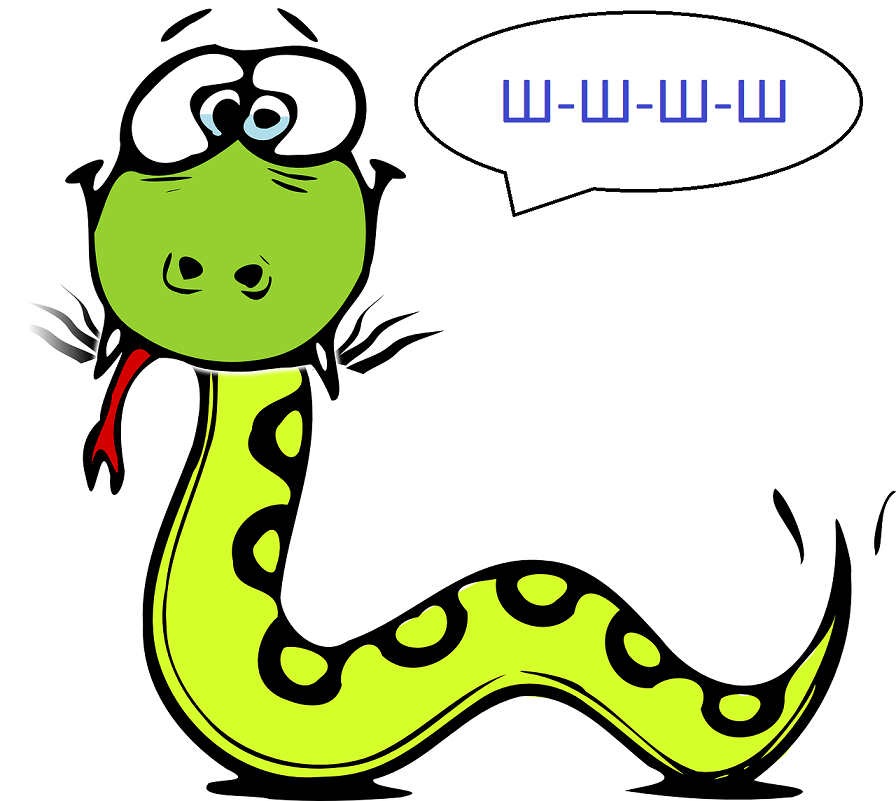   Автоматизация звука [Ш] в слогахЖили-были змеи. Больше всего на свете они любили петь. А пели они вот так: Ш-Ш-Ш. Но у одной маленькой змейки эта песенка никак не получалась. Тогда старая змея ей сказала: «Чтобы научиться шипеть, как все змеи, ты должна каждый день тренировать свои губки и язычок с помощью специальной гимнастики».А ты хочешь научиться петь, как все змеи? Тогда выполняй эти упражнения каждый день. 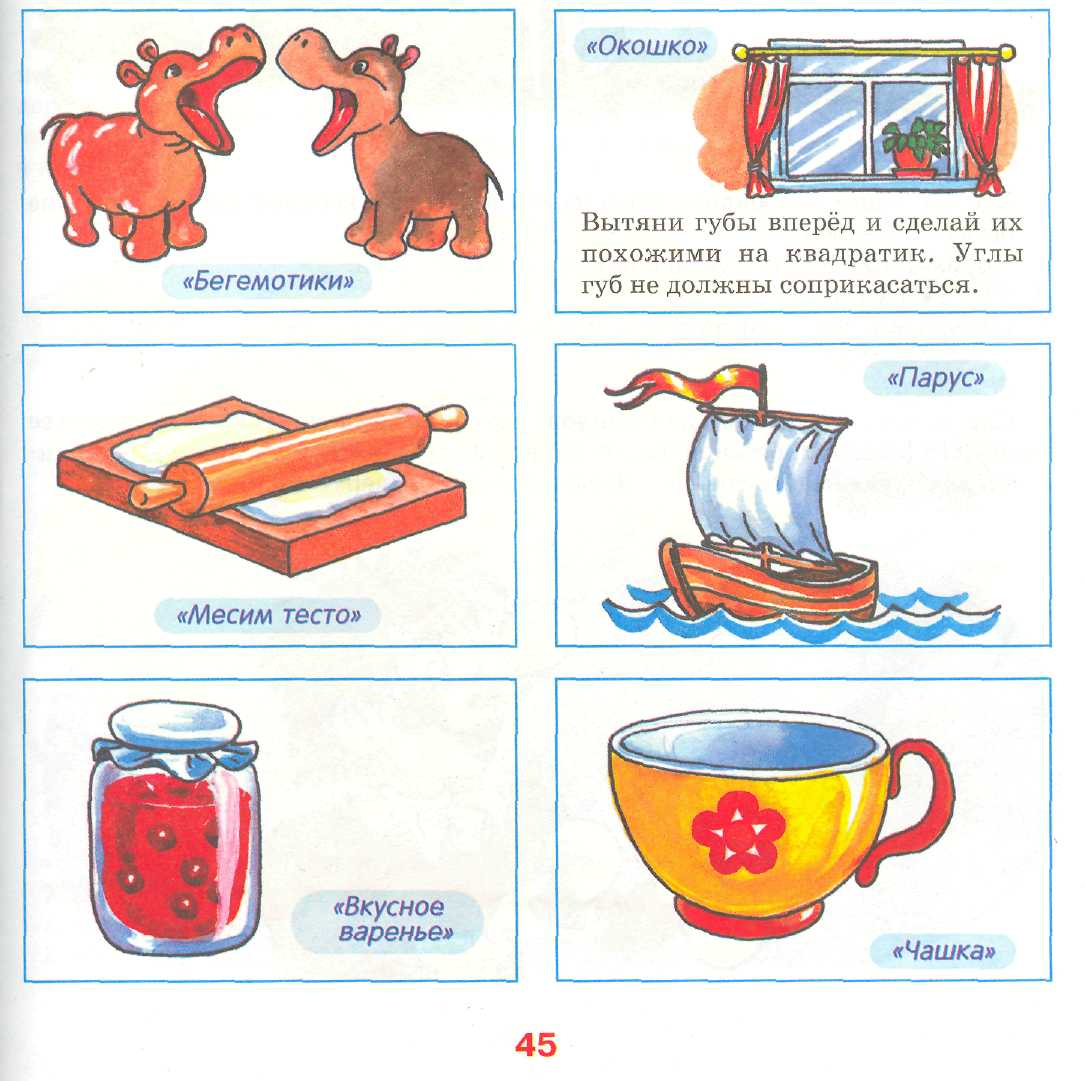 ЗВУК [Ш]. ДЫХАТЕЛЬНЫЕ УПРАЖНЕНИЯЧтобы научиться шипеть, как змея — Ш-Ш-Ш, нужно научиться правильно и сильно дуть. Тебе помогут два дыхательных упражнения: «Загони мяч» и «Фокус». Выполняй их ежедневно.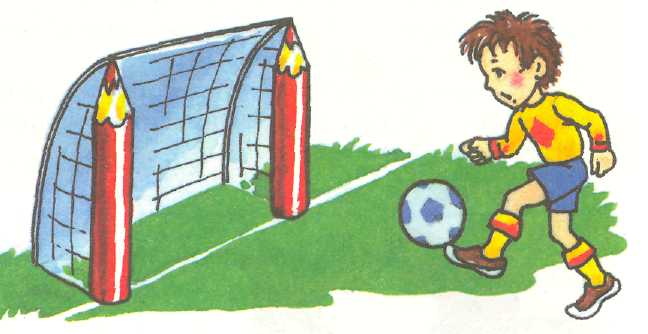 «Загони мяч»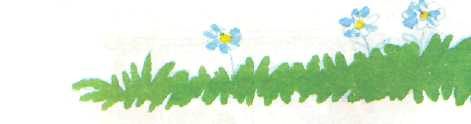 Вытяни губы трубочкой и с силой дуй на ватный шарик на столе, стараясь загнать его в «ворота» (между двумя карандашами).                                                      «Фокус»Сделай «чашку» (боковые края языка прижми к верхней губе, посередине остается желобок).1. Положи маленький кусочек ватки на кончик носа.Сделай вдох через нос.Сильно дуй через рот на ватку, чтобы она полетела вверх.                                                   ВНИМАНИЕ!Следите, чтобы ребёнок дул с силой, резко. Если слышится что-то похожее на звук [X], значит, ребёнок дует неверно: воздушная струя слишком рассеянная и «фокуса» не получится — ватка не полетит вверх.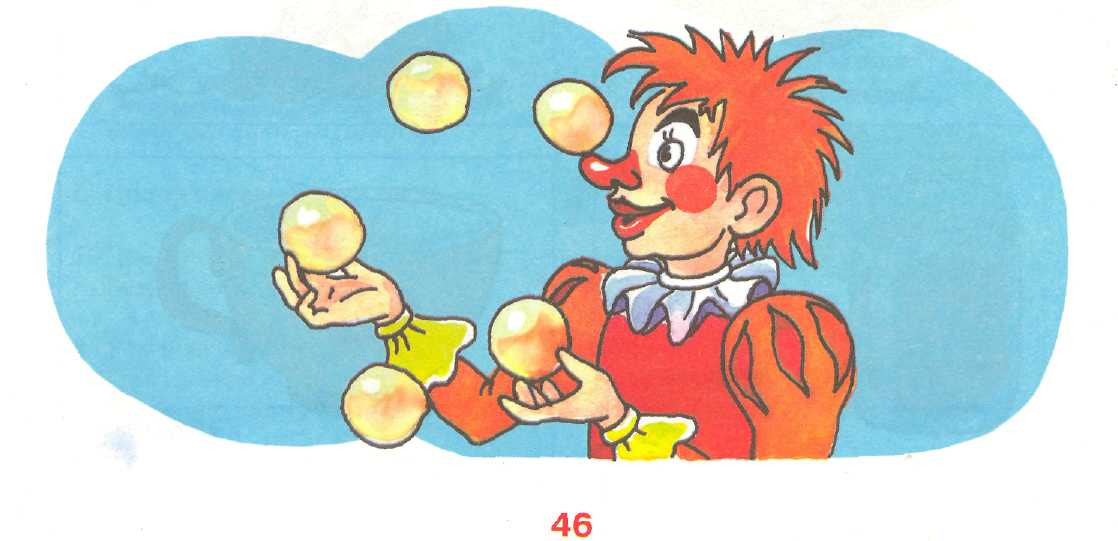 ПОСТАНОВКА И ЗАКРЕПЛЕНИЕ ЗВУКА [Ш]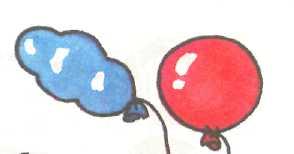                                          «Песня змеи»Приоткрой рот (губы округлены и выдвинуты вперёд).Сделай «чашку» и спрячь её (заведи её в рот).Удерживай язык в таком положении:боковые края языка прижаты к верхним коренным зубам;кончик языка поднят вверх, но не прижат;зубы сближены:4. Тихонько подуй: Ш-Ш-Ш (на ладони, поднесённой ко рту, ощущается тёплая струя воздуха).                                    Разноцветные дорожки»(Если ребёнок может правильно произнести раздельный звук [Ш], то теперь его надо закрепить.) «Ползи» (веди пальчиком) поочерёдно по каждой дорожке и пой, как змея: Ш-Ш-Ш. «Ползти» и шипеть надо непрерывно, чтобы звук звучал долго. Если не получается, остановись, сделай вдох, «ползи» и шипи дальше.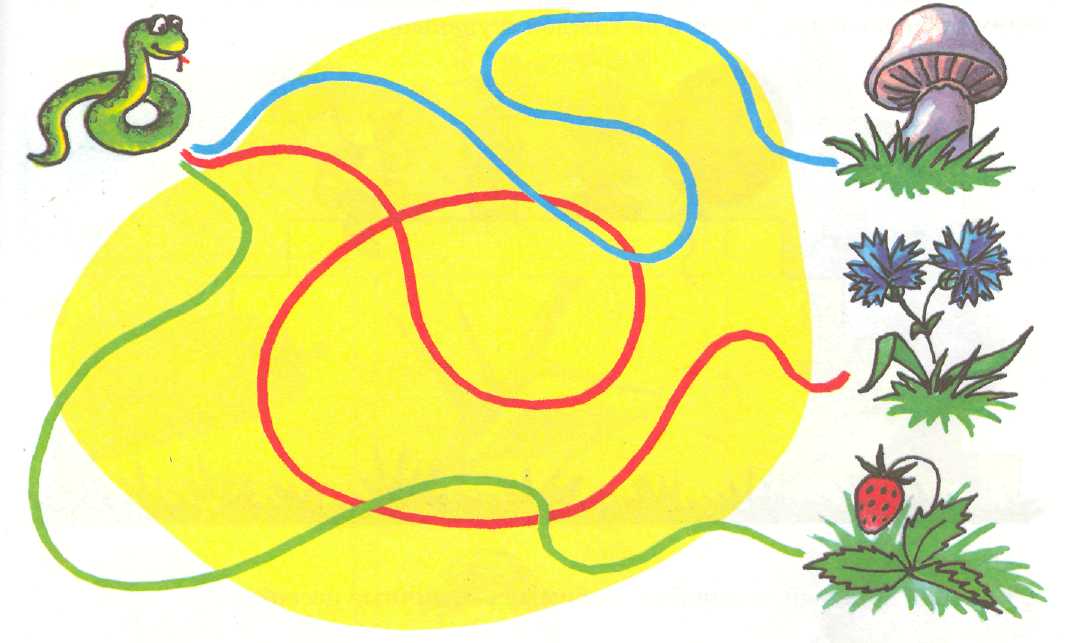                                          «Ловишки»Хлопни в ладоши, если услышишь звук [Ш].1.-р-м-ш-в-н-ш-р-л-ш.2. фа-ра-ша-мо-шо-ву-фу-ту-шу.ЗАКРЕПЛЕНИЕ ЗВУКА [Ш] В СЛОГАХ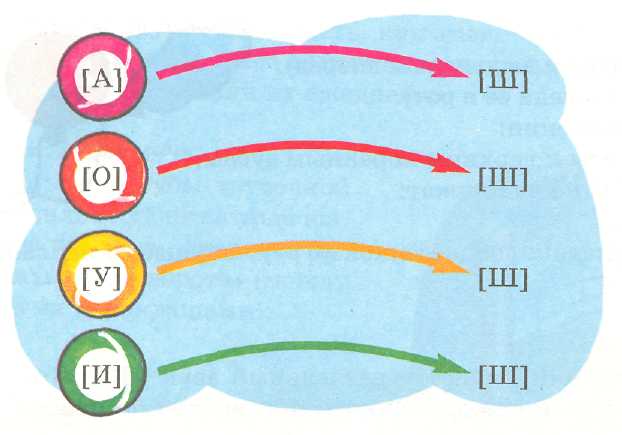 «Змея играет в мяч»«Бросая» каждый мячик, произноси по одному слогу: А—Ш, А—Ш и т. д. (произнося слоги, веди пальчиком по] стрелочке). Точно так же произнеси слоги О —Ш, У —Ш,и-ш.Очень важно: сначала звуки не произносить слитно!                                                                «Лестница»«Поднимайся» по лестнице за игрушками и на каждой ступеньке произноси: Ш-ША, Ш-ША и т. д. (аналогично прорабатываются слоги ШИ, ШО, ШУ). Затем произноси по 2-3 слога на каждой ступеньке.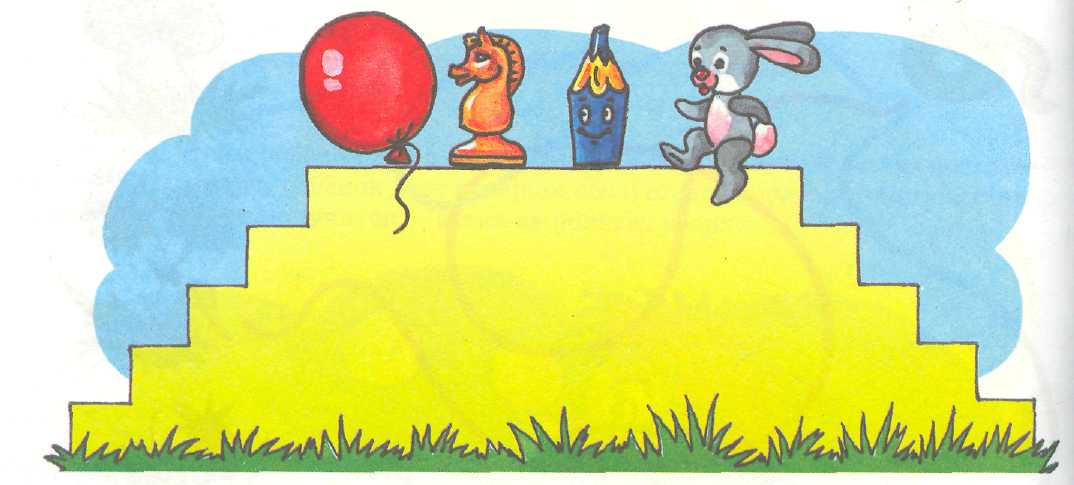                                                           «Песенки»Каждый день пой со змеёй её любимые ритмичные песенки.1.  ША-ША, ША-ША-ША.                                   2. ША-ША-ША, ША-ША.ШО-ШО, ШО-ШО-ШО.	ША-ШО-ШО, ШО-ШО.ШУ-ШУ, ШУ-ШУ-ШУ.	ШУ-ШУ-ШУ, ШУ-ШУ.ши-ши, ши-ши-ши.	ши-ши-ши, ши-ши.	|ЗАКРЕПЛЕНИЕ ЗВУКА [Ш] В СЛОВАХ                                         Задания с картинками.1.  Проговори каждое слово как чистоговорку. Например: ША-ША-ША —
ШАПКА, ШИ-ШИ-ШИ - ШИНА и т.д.2. Повтори слова в том же порядке, как я скажу (взрослый повторяет три-
четыре слова, меняя их порядок).3.  Объясни каждое слово. Например: шапка — это головной убор,4.  Если картинка отмеченапредставь себе, что таких предметов пять,
и сосчитай их: одна шапка, две шапки, три шапки и т. д.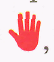 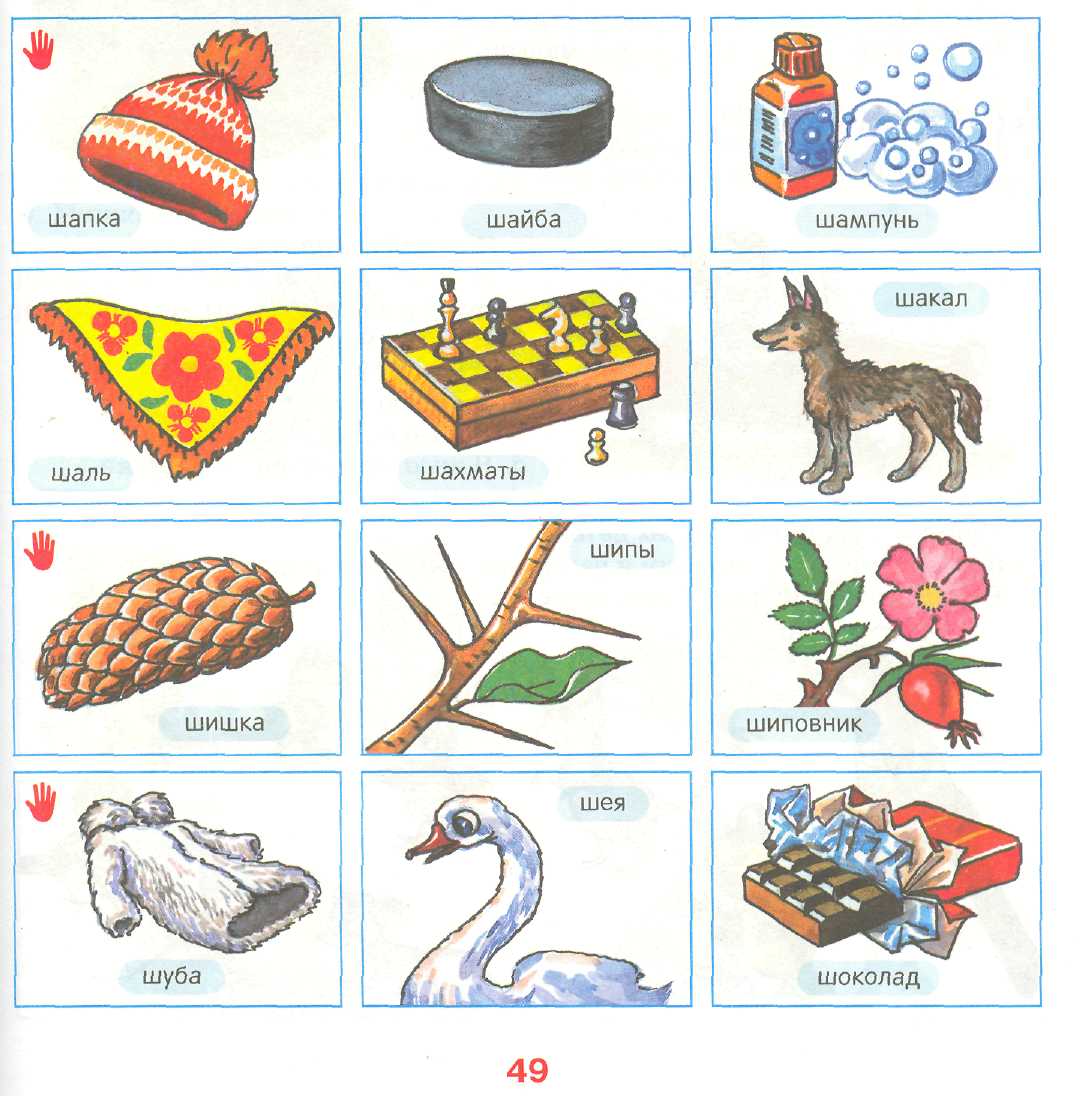 ЗАКРЕПЛЕНИЕ ЗВУКА [Ш] В ПРЕДЛОЖЕНИЯХ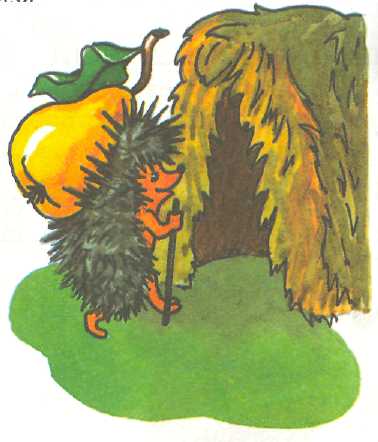 Выучи чистоговорки. Повторяй их по два-три раза.1. ШИ-ШИ-ШИ — это наши малыши. ША—ША—ША — Маша моет малыша. ШО —ШО —ШО — моет Маша хорошо. ШУ-ШУ-ШУ — дам я мишку малышу.2. ОШ — ОШ —ОШ — наш лаваш хорош.
    АШ—АШ—АШ — мы съедим лаваш.
    УШ-УШ-УШ — малыш наелся груш.
    ЫШ-ЫШ-ЫШ — ешь лаваш, малыш.3. АШ—АШ—АШ — это наш шалаш.ЁШ —ЁШ —ЁШ — к нам в шалаш вошёл ёж. УШ-УШ-УШ — ёж объелся груш.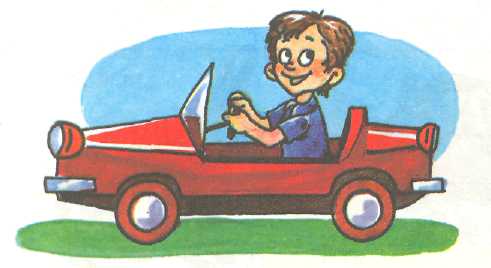 Изменяй предложения по образцу. Я шью шубу и шапку (мы шьём шубу и шапку, ты, вы, он, она, они).Я еду на машине к Маше.Я пишу Мише и Маше.Я шагаю в школу.Я шью подушку для кошки.Я шью штанишки для мишки.«Помоги мамам найти своих детей»(Соедини рисунки линиями и расскажи, у кого какие дети.) Например: у кукушки — кукушата и т. д.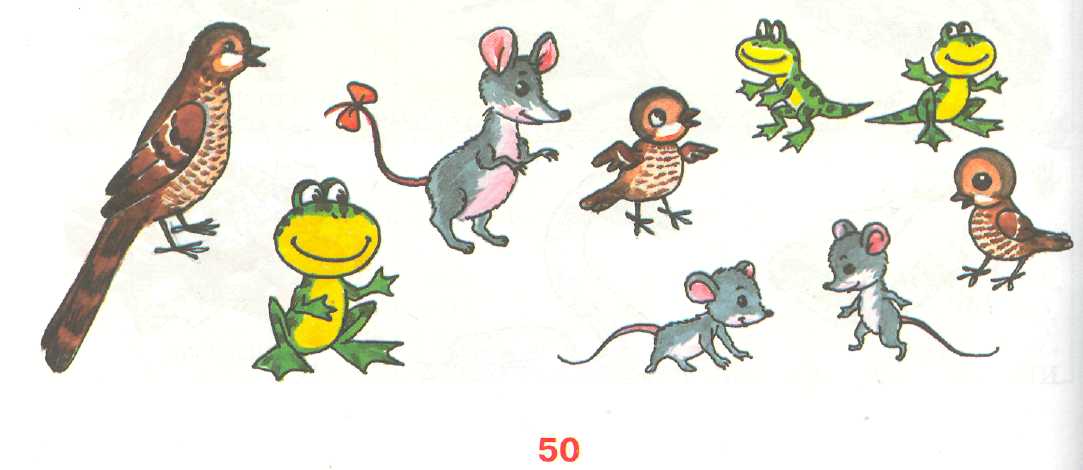 ЗАКРЕПЛЕНИЕ ЗВУКА [Ш] В СЛОВАХ                                                           «Разминка»Повторяй ежедневно по два-три раза перед каждым упражнением.1. ШКА-ШКА, ШКА-ШКА-ШКА.        2.АШК-АШК-АШК, АШК-АШК. ШКО-ШКО, ШКО-ШКО-ШКО.           ОШК-ОШК-ОШК, ОШК-ОШК. ШКУ-ШКУ, ШКУ-ШКУ-ШКУ.        УШК-УШК-УШК, УШК-УШК.шкы-шкы, шкы-шкы-шкы.    ышк-ышк-ышк, ышк-ышк.                                                Задания с картинками.Придумай предложения по картинкам и проговори их. Старайся, чтобы в твоих предложениях было как можно больше слов со звуком [Ш]. Примерные варианты предложений:1.У мишки шапка и шуба.	5. Мишка шьёт на швейной машинке      2. Мишка едет на лошади.	рубашку.       3. Мишка и кошка играют в шахматы.              6. Мишка и кошка шагают в школу.      4. Мишка едет на машине.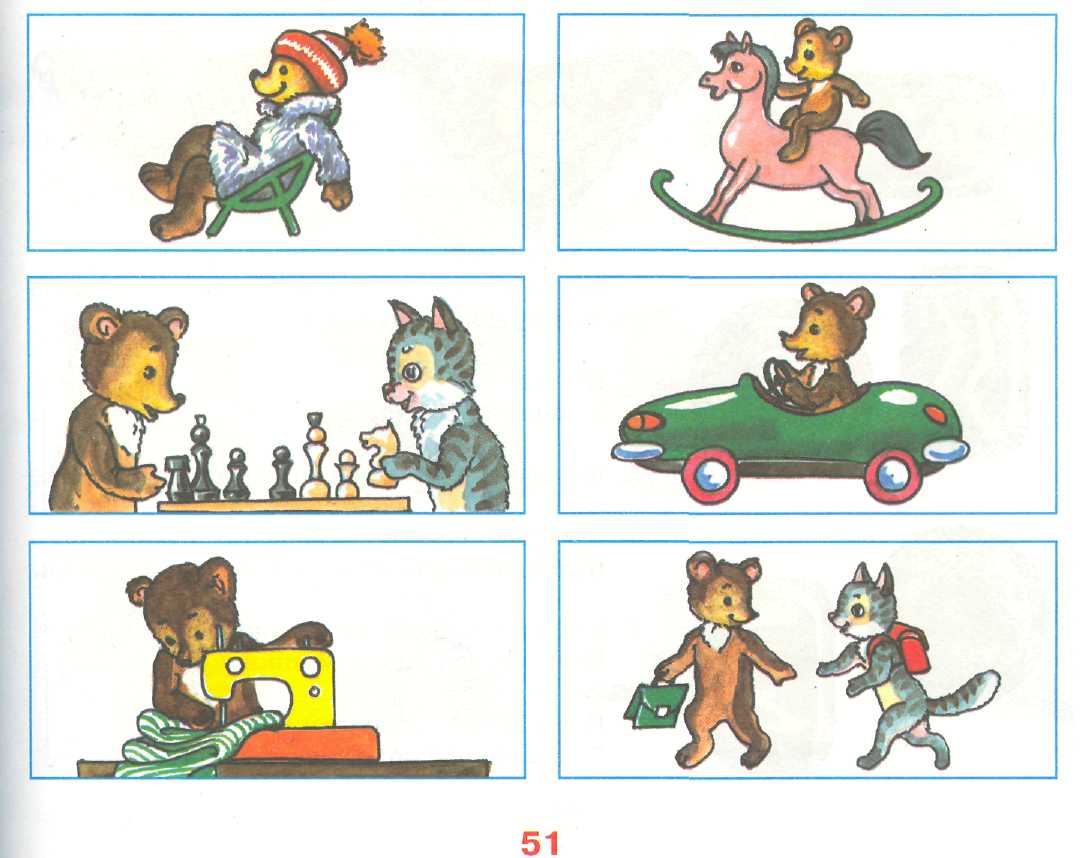 ЗАКРЕПЛЕНИЕ ЗВУКА [Ш] В СЛОВАХ                                         Образуй прилагательные.Шаль из шёлка (какая?) — шёлковая.Мишка из плюша — ..., конфеты из шоколада — ..., каша из пшена — ... .                                         Задания с картинками.1. Сосчитай до пяти шоколадные конфеты и шёлковые шали, чётко проговаривай окончания. Например, одна шоколадная конфета, две шоколадные конфеты и т. д.2. Найди две одинаковые конфеты и две одинаковые шали.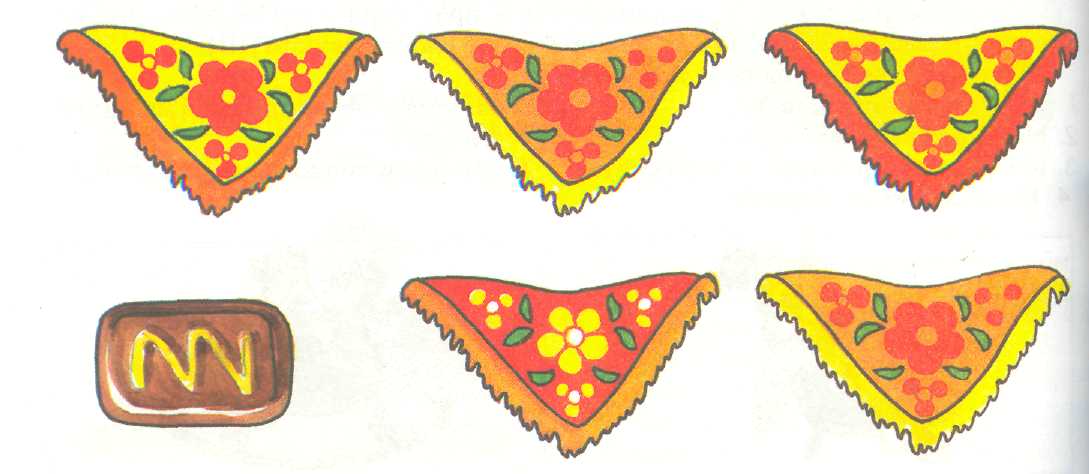 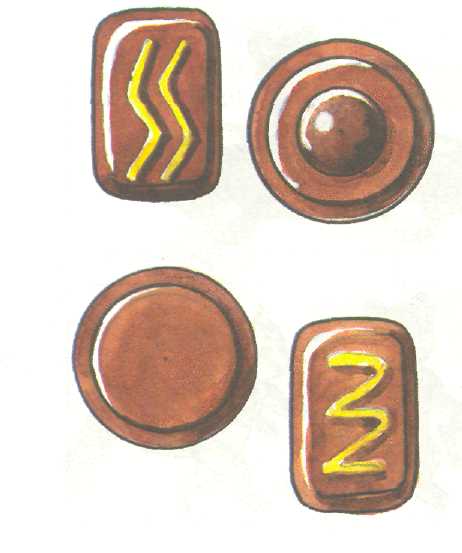 Выучи короткие стихи. Повторяй каждое стихотворение по два раза.1. Шишки у мишки, у мишки шишки.В маленькой плошке кашка для кошки.У маленькой мышки большие штанишки.
Большие штанишки — у маленькой мышки.У мишки под ушком большая подушка.
Большая подушка у мишки под ушком.Наша Mania под душем моет шею и уши.
И ваша Маша под душем моет шею и уши.ЗАКРЕПЛЕНИЕ ЗВУКА [Ш] В СВЯЗНОЙ РЕЧИ                                Послушай рассказ и перескажи его.У Маши и Яши много игрушек. У Маши — кукла Даша и мишка. У Яши — машина, пушка и пташки. Mania варит кашу для Даши и мишки. Сварила Маша кашу и дала ложки малышам: «Ешьте кашу!» Не умеют малыши кушать кашу ложками. Пришлось Маше кормить кашей Дашу и мишку. А Яша возит на машине кубики. Он будет строить башню. Её будет охранять пушка. Надоело детям играть в игрушки. Стали Маша и Яша играть в шашки.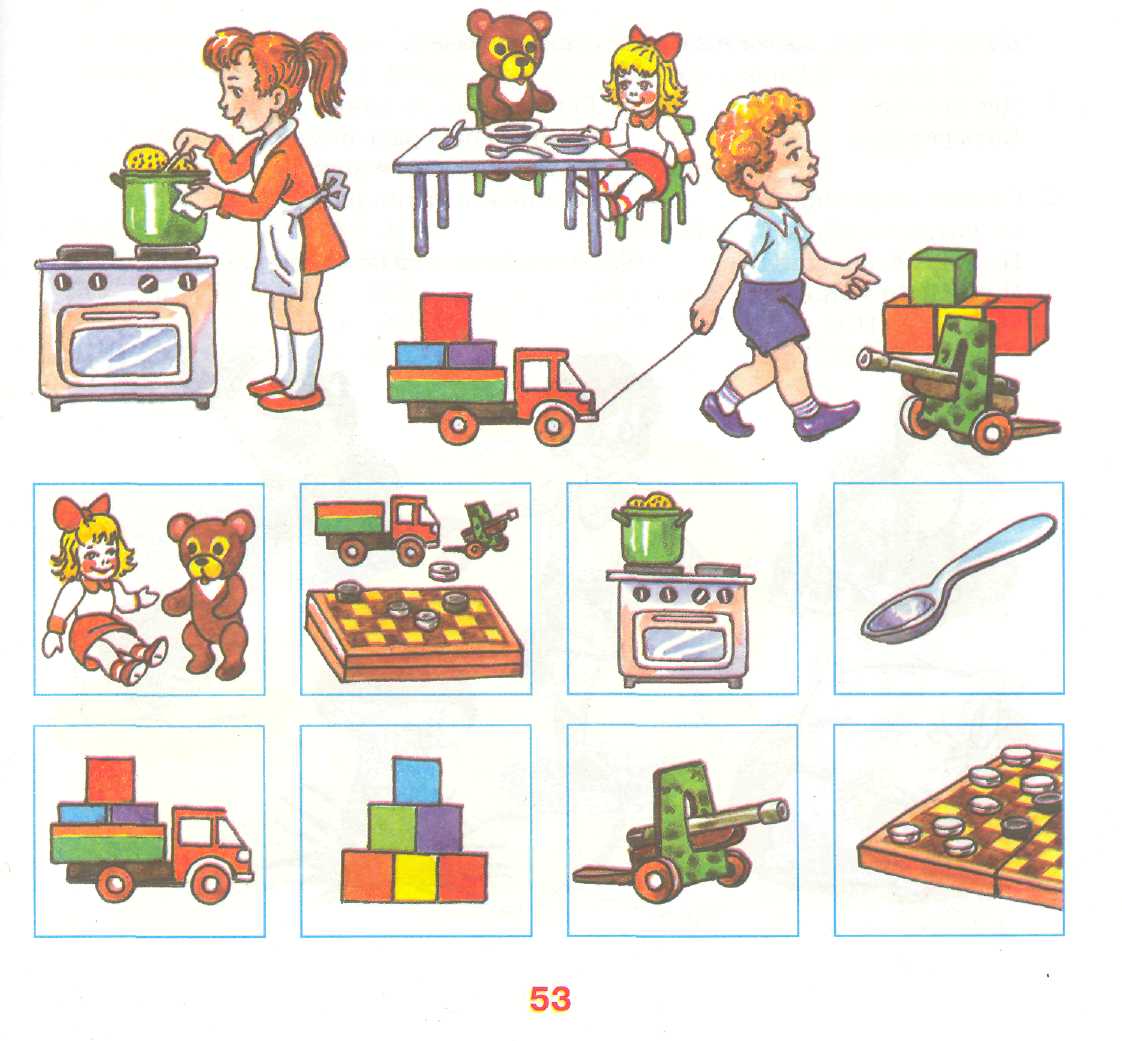 ЗАКРЕПЛЕНИЕ ЗВУКА [Ш] В СВЯЗНОЙ РЕЧИ         Выучи скороговорки. Повторяй их по два-три раза.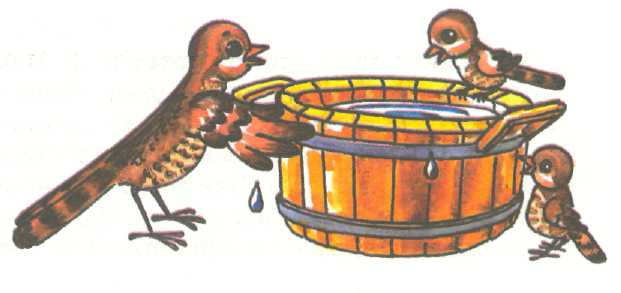 1. Шапка да шубка — Это наш Мишутка.Маша шила для мишки
Шубу, шапку, штанишки.Кукушка купила ушат,
Купать решила кукушат.                  Догадайся сам, выучи и загадай своим друзьям.1. Два брюшка,	3. Решила раз шалунья-кошкаЧетыре ушка.	Со мною поиграть немножко.По комнате меня катала,
2. Скачет зверушка,	На мне все нитки размотала.Не рот, а ловушка.Попадут в ловушку	4. Стоит Антошка на одной ножке.И комар, и мушка.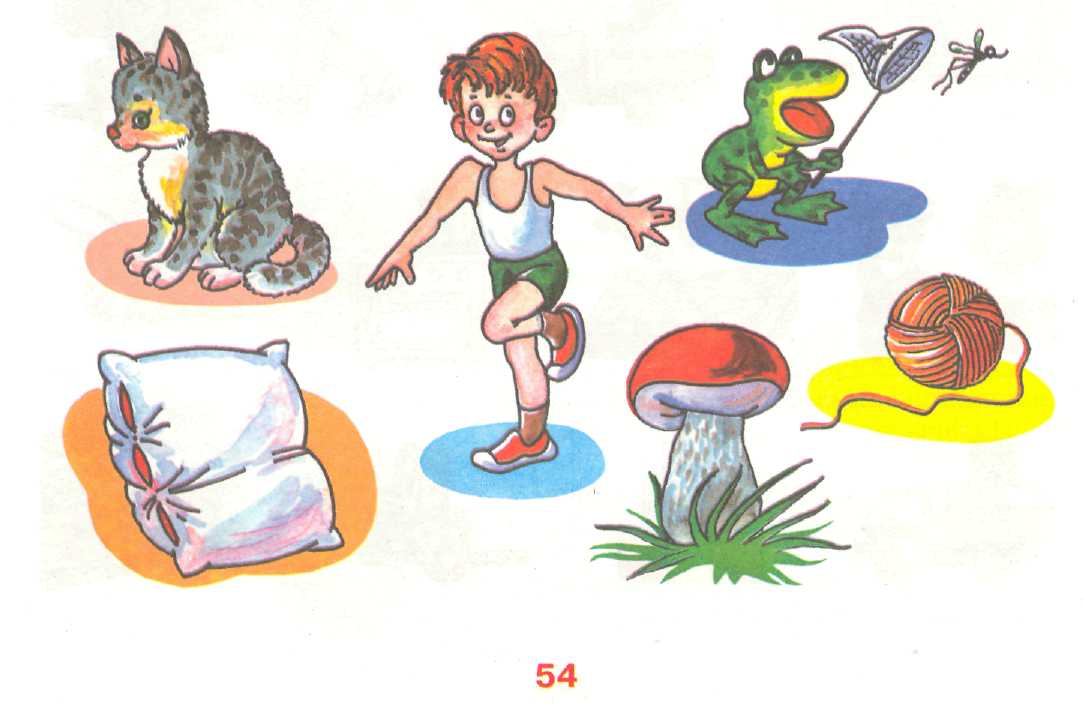 